《分區到校諮詢服務照片》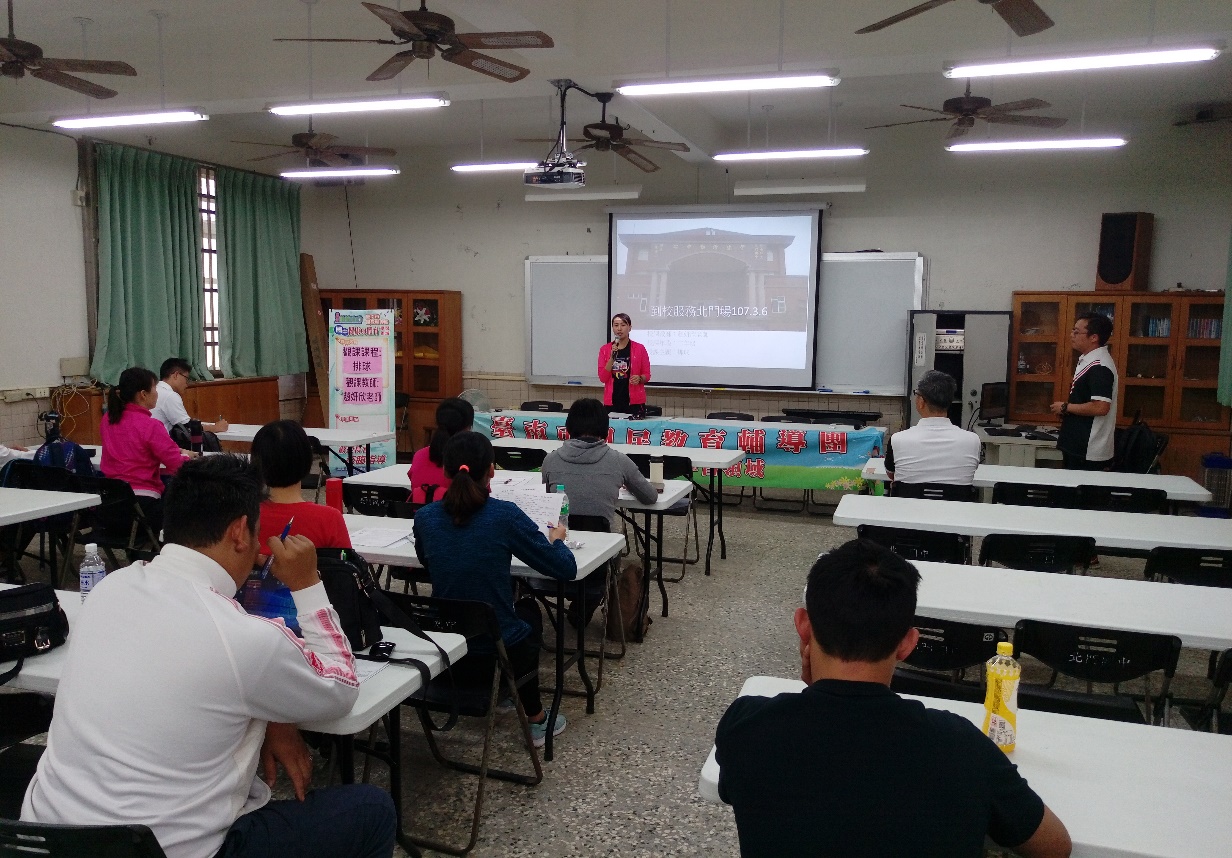 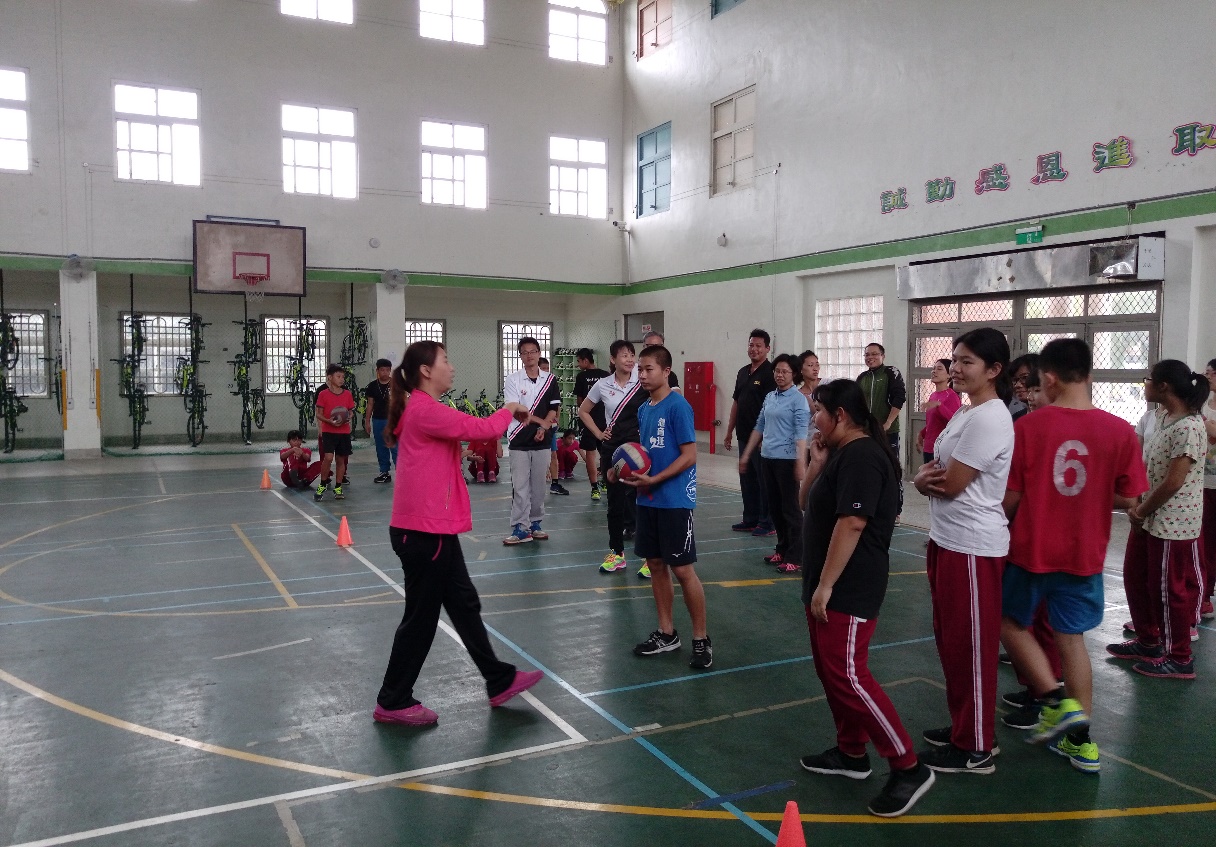 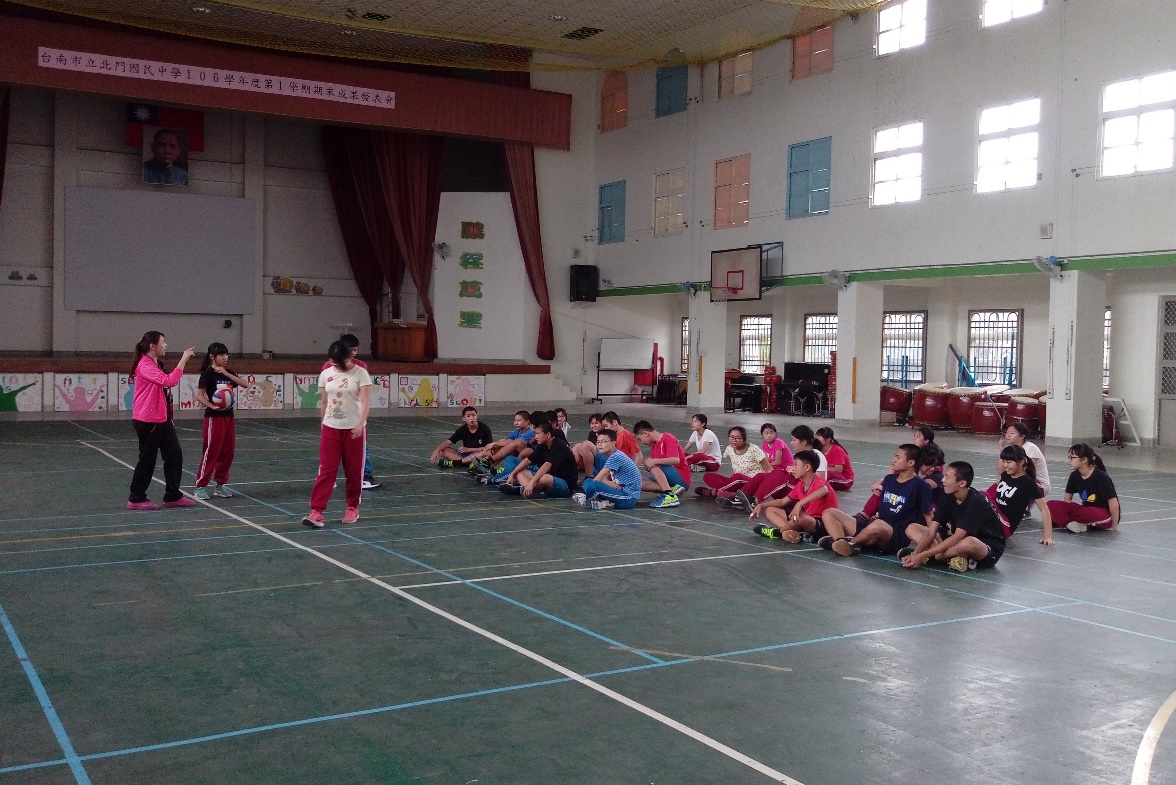 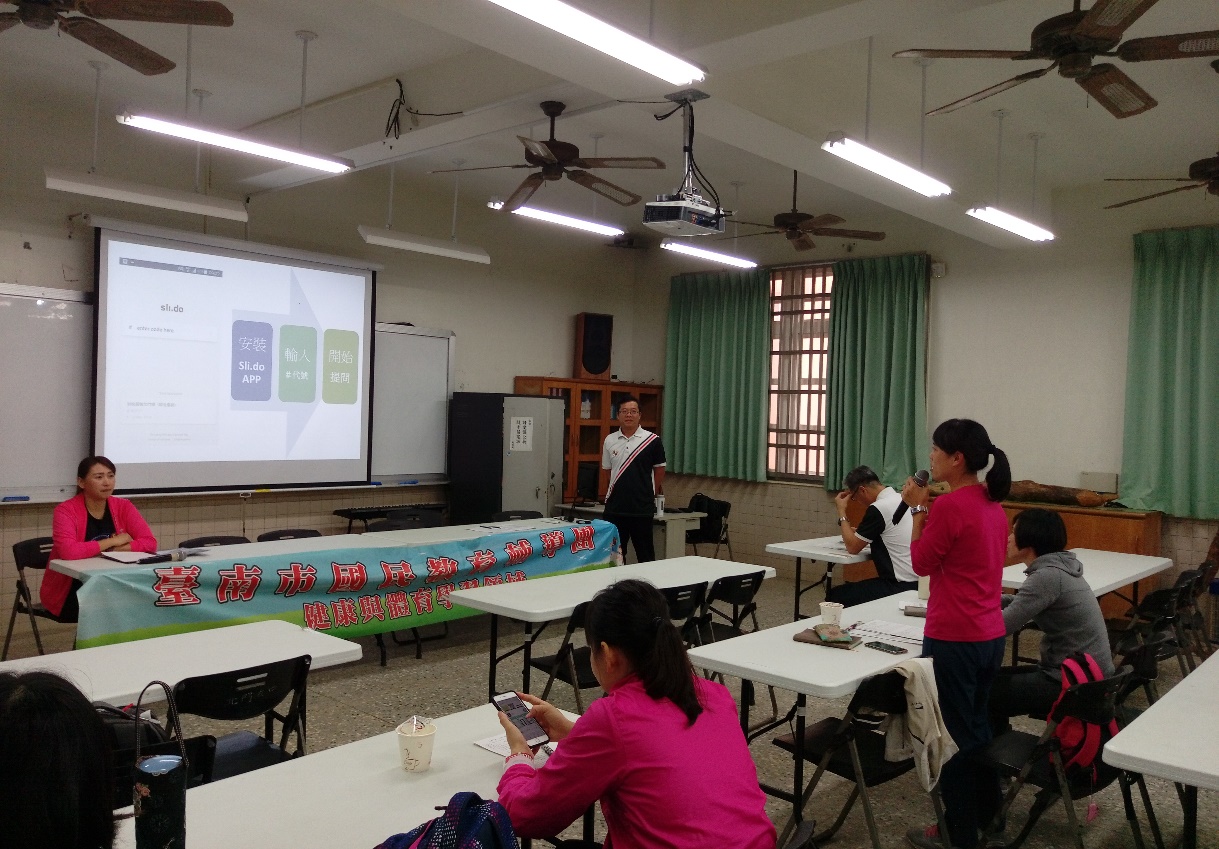 《簽到與簽退表》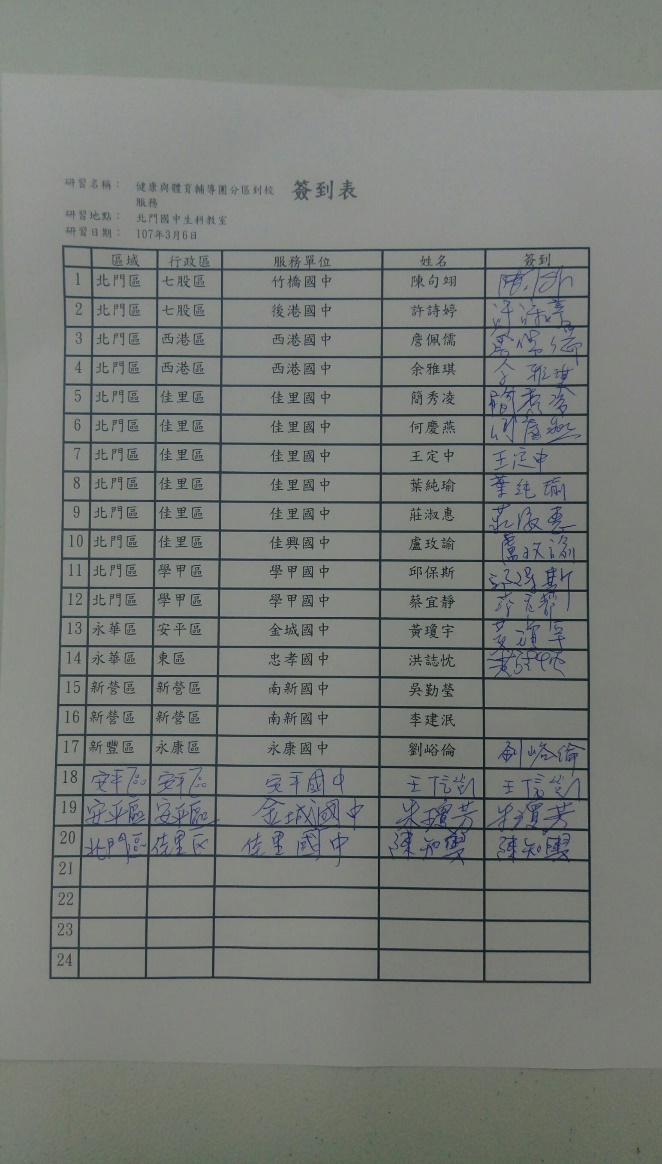 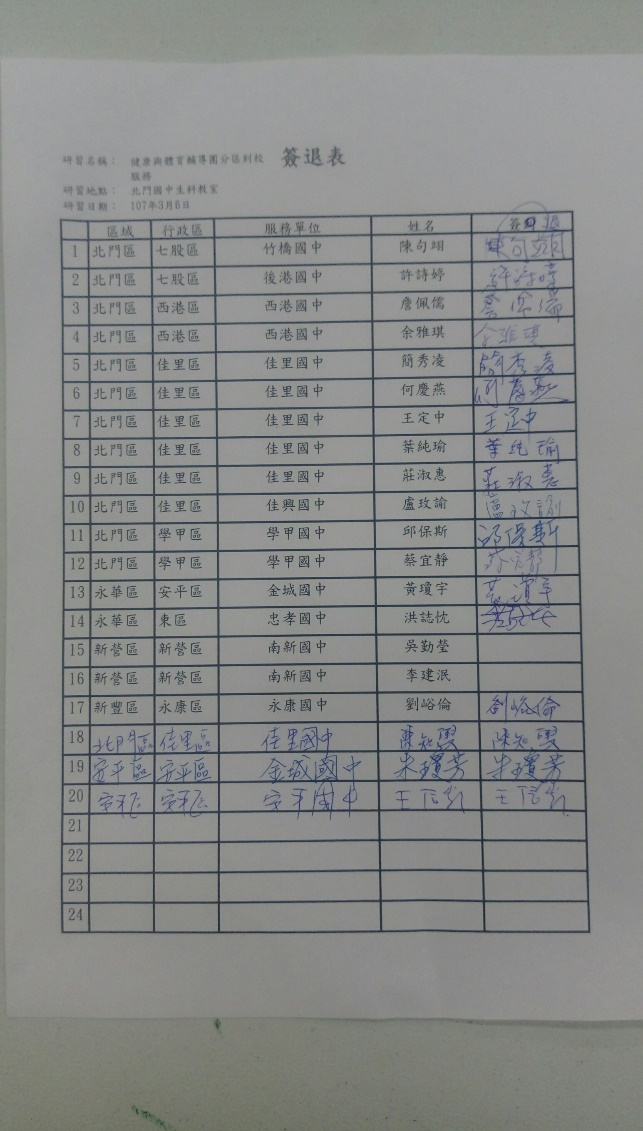 《觀課記錄回饋表》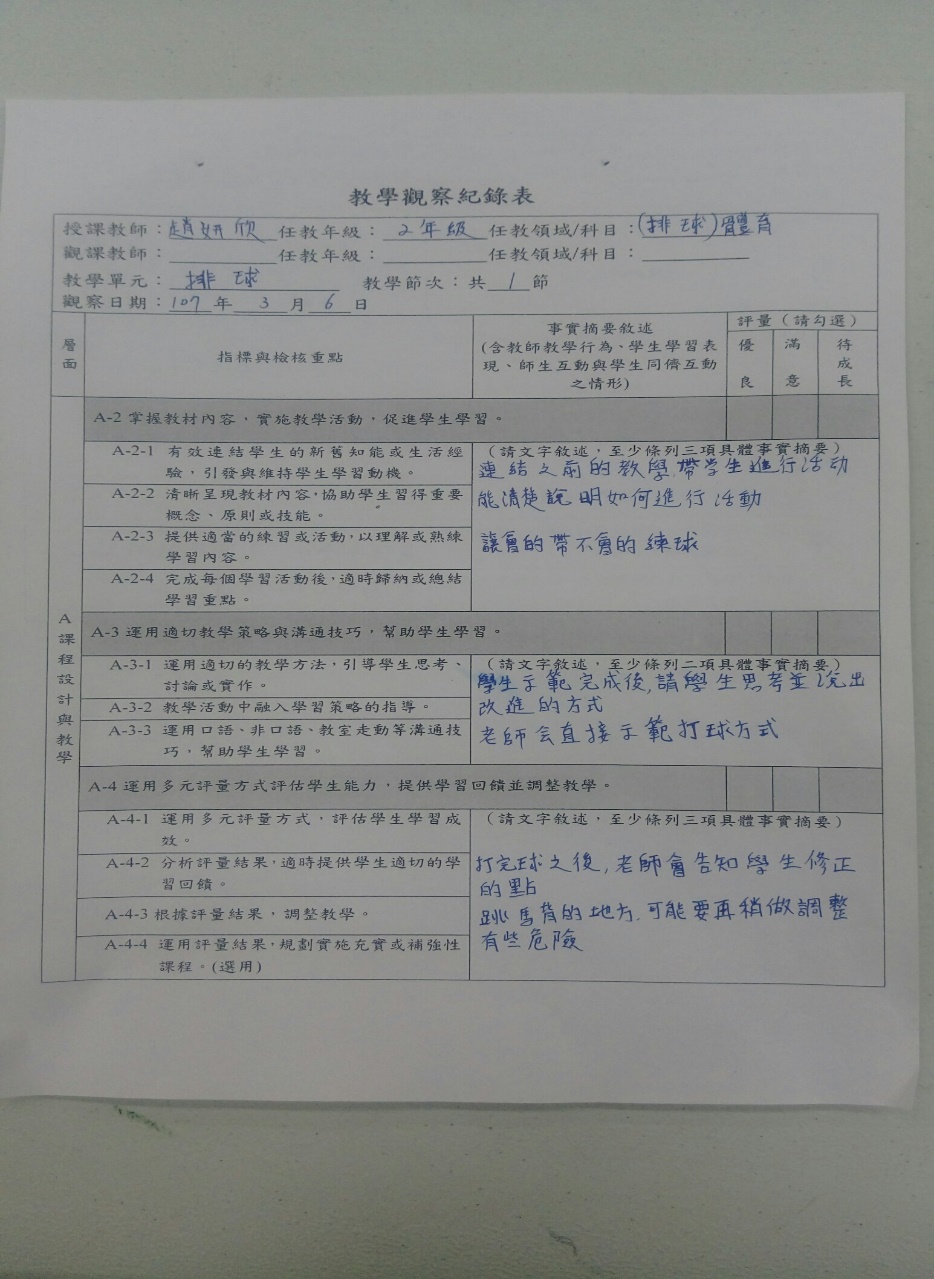 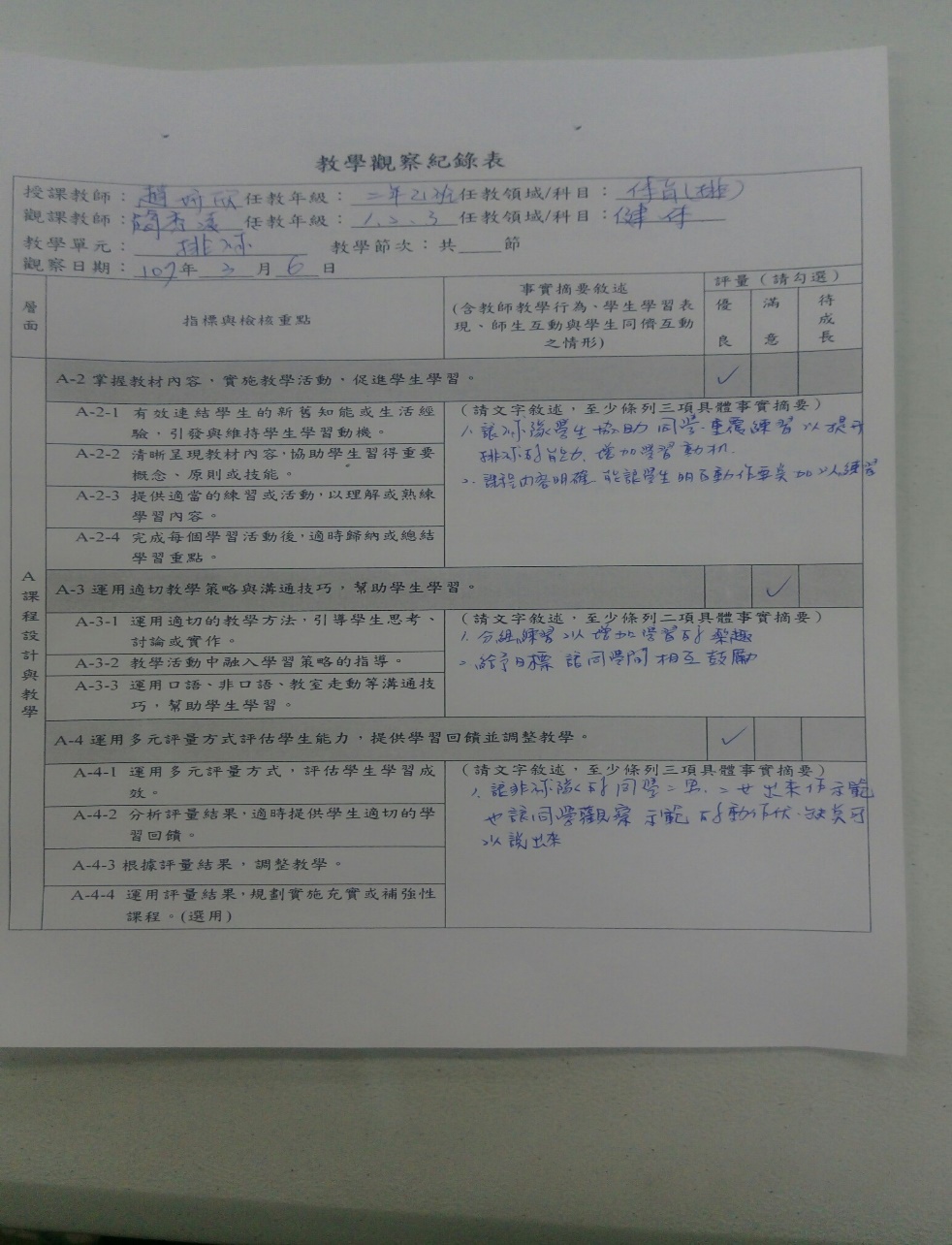 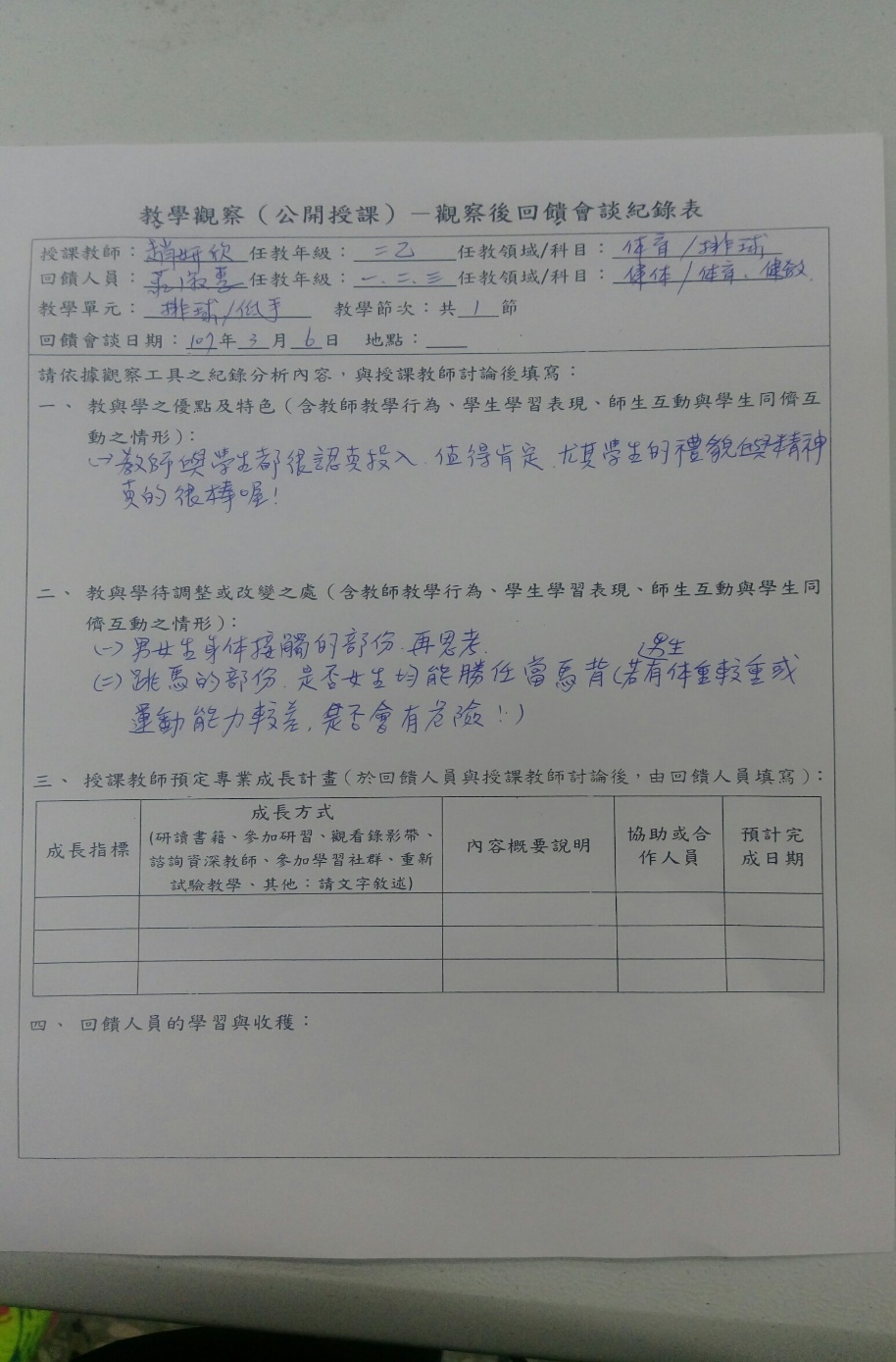 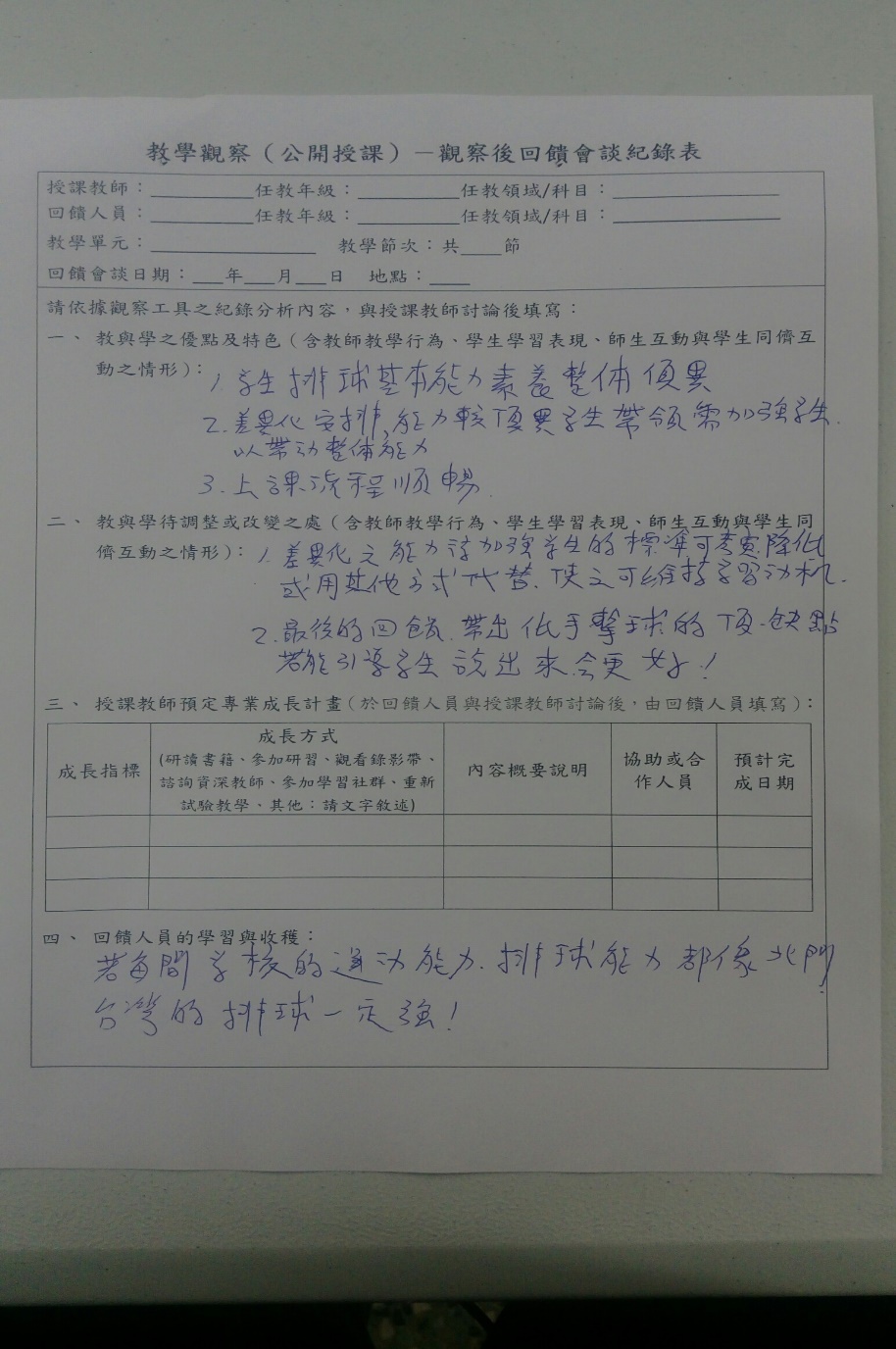 臺南市 106學年度第 2學期國民教育輔導團健康與體育領域到校諮詢服務記錄臺南市 106學年度第 2學期國民教育輔導團健康與體育領域到校諮詢服務記錄臺南市 106學年度第 2學期國民教育輔導團健康與體育領域到校諮詢服務記錄臺南市 106學年度第 2學期國民教育輔導團健康與體育領域到校諮詢服務記錄服務分區第五區服務地點臺南市北門國中服務日期107年03月06日(週二)13:30~16:30與會對象/參加人數健康與體育授課教師、配課教師/  18人紀錄人劉峪倫輔導團領隊陳威介服務主題暨宣導內容1.到校服務團員介紹。2.輔導團政策與計畫宣導。3.由北門國中教師公開觀課。4.綜合座談並回應學校各項問題。1.到校服務團員介紹。2.輔導團政策與計畫宣導。3.由北門國中教師公開觀課。4.綜合座談並回應學校各項問題。1.到校服務團員介紹。2.輔導團政策與計畫宣導。3.由北門國中教師公開觀課。4.綜合座談並回應學校各項問題。課程與教學疑難問題解答◎13:40-13:50輔導團介紹與流程說明1.陳威介校長致詞2.劉峪倫執秘進行本次分區到校服務流程說明。3.介紹本次進行公開觀課教師及備觀議課主持人。◎13:50-15:30 課程三部曲：備、觀、議課1.13:50-14:00課程三部曲_備課2.14:00-14:05轉換場地3.14:15-14:50趙妍欣教師進行課程三部曲_公開觀課_排球4.14:50-15:00休息5.15:00-15:30課程三部曲_議課◎15:30-16:00團務政策與計劃宣導1.劉峪倫執祕進行12年國教各項政策宣導與團務工作報告。2.報告本學期預備辦理各項研習內容，鼓勵教師們參與。3.非專健康教育研宣導。◎13:40-13:50輔導團介紹與流程說明1.陳威介校長致詞2.劉峪倫執秘進行本次分區到校服務流程說明。3.介紹本次進行公開觀課教師及備觀議課主持人。◎13:50-15:30 課程三部曲：備、觀、議課1.13:50-14:00課程三部曲_備課2.14:00-14:05轉換場地3.14:15-14:50趙妍欣教師進行課程三部曲_公開觀課_排球4.14:50-15:00休息5.15:00-15:30課程三部曲_議課◎15:30-16:00團務政策與計劃宣導1.劉峪倫執祕進行12年國教各項政策宣導與團務工作報告。2.報告本學期預備辦理各項研習內容，鼓勵教師們參與。3.非專健康教育研宣導。◎13:40-13:50輔導團介紹與流程說明1.陳威介校長致詞2.劉峪倫執秘進行本次分區到校服務流程說明。3.介紹本次進行公開觀課教師及備觀議課主持人。◎13:50-15:30 課程三部曲：備、觀、議課1.13:50-14:00課程三部曲_備課2.14:00-14:05轉換場地3.14:15-14:50趙妍欣教師進行課程三部曲_公開觀課_排球4.14:50-15:00休息5.15:00-15:30課程三部曲_議課◎15:30-16:00團務政策與計劃宣導1.劉峪倫執祕進行12年國教各項政策宣導與團務工作報告。2.報告本學期預備辦理各項研習內容，鼓勵教師們參與。3.非專健康教育研宣導。綜合座談◎16:00-16:30綜合座談	1.陳威介校長發表對這次各校在備課-觀課-議課三部曲課程的感想。2.請這次公開觀課教師趙妍欣老師、主持人洪誌忱老師分享這次公開觀課的感想。3.針對現場教師的提問進行回饋。◎16:00-16:30綜合座談	1.陳威介校長發表對這次各校在備課-觀課-議課三部曲課程的感想。2.請這次公開觀課教師趙妍欣老師、主持人洪誌忱老師分享這次公開觀課的感想。3.針對現場教師的提問進行回饋。◎16:00-16:30綜合座談	1.陳威介校長發表對這次各校在備課-觀課-議課三部曲課程的感想。2.請這次公開觀課教師趙妍欣老師、主持人洪誌忱老師分享這次公開觀課的感想。3.針對現場教師的提問進行回饋。